ENERGYDodatek ze dne: 3.6.2016ke Smlouvě o sdružených službách dodávky plynu číslo:(dále jen „Dodatek”)Zprostředkovatel/Obchodní zástupce:	Smluvní strany:Dodavatel:Firma:	ARMEX ENERGY, a.s. Sídlo firmy:	Folknářská 1246/21, 405 02 Děčín Il č:	272 66 141 DIČ:	CZ27266141Zapsaná:	ve veřejném rejstříku vedeném Krajským soudem v ústí nad Labem, oddíl B, vložka 1602Číslo účtu:	Jednající:	(dále jen „Dodavatel" nebo „strana") aZákazník:Obchodní firma/Název/Jméno a příjmení:	Základní škola Kolín II., Bezručova 980Sídlo/bydliště:	Bezručova 980, Kolín Il, 280 02IČ/Datum narození:	46390367Jednající:	(dále jen „Zákazník" nebo „strana")Dodavatel a Zákazník se uzavřením tohoto Dodatku spolu dohodli na těchto změnách shora označené Smlouvy o sdružených službách dodávky plynu (dále rovněž Smlouva):Změny cenových ujednání — pro jednotlivá odběrná místa (OM)EIC kód/y: 27ZG200Z00094427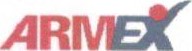 Změna doby smlouvySmlouva se uzavírá na dobu určitou do 31 .12.2017. Smluvní strany se v této souvislosti dohodly na zrušení právních účinků veškerých právních jednání, které Zákazník vůči Dodavateli eventuálně učinil před uzavřením tohoto Dodatku za účelem ukončení (zrušení) Smlouvy ve vztahu k odběrným místům (OM), která jsou předmětem tohoto Dodatku (viz čl. I); zejména se jedná o (i) výpovědi Smlouvy uzavřené na dobu neurčitou, (ii) oznámení Zákazníka o tom, že trvá na ukončení Smlouvy v ujednané době, anebo (iii) odstoupení od Smlouvy. Zákazník tyto své úkony bere výslovně zpět, k čemuž Dodavatel vyslovuje souhlas.Závěrečná ujednání3.I. Pokud byl Dodatek uzavřen se Zákazníkem, který je spotřebitelem (ve smyslu předpisů občanského práva), pomocí prostředků komunikace na dálku, má takovýto Zákazník právo od tohoto Dodatku odstoupit bez uvedení důvodu a bez jakékoliv sankce do 14 dnů ode dne jeho uzavření, a to písemným odstoupením zaslaným do sídla Dodavatele, nebo pomocí elektronického formuláře pro odstoupení, který je ke staženi na webových stránkách Dodavatele (wwwarmexenergy.cz); z odstoupení musí být zřejmé, že se týká tohoto Dodatku. Lhůta pro odstoupení se považuje za zachovanou, pokud Zákazník v jejím průběhu oznámení o odstoupení od Dodatku odešle (rozhoduje podací razítko pošty). Odstoupení od Dodatku by se nijak nedotýkalo platnosti a účinnosti samotné Smlouvy.Zákazník výslovně požaduje, aby Dodavatel zahájil dodávky ve smyslu tohoto Dodatku před uplynutím lhůty pro odstoupení uvedené v čl. 3.I. tohoto Dodatku.V případě, že byl tento Dodatek uzavřen se Zákazníkem, který je spotřebitelem ve smyslu předpisů občanského práva nebo podnikající fyzickou osobou, mimo prostory obvyklé k podnikání Dodavatele, je Zákazník oprávněn od tohoto Dodatku písemně odstoupit bez uvedení důvodu a bez jakékoliv sankce ve lhůtě do 5 dnů před zahájením dodávky plynu dle tohoto Dodatku, a to písemným odstoupením zaslaným do sídla Dodavatele, nebo pomocí elektronického formuláře pro odstoupení, který je ke stažení na webových stránkách Dodavatele (www.armexenergy.cz); z odstoupení musí být zřejmé, že se týká tohoto Dodatku. Lhůta pro odstoupení se považuje za zachovanou, pokud Zákazník v jejím průběhu oznámení o odstoupení od Dodatku odešle (rozhoduje podací razítko pošty. Odstoupení od Dodatku by se nijak nedotýkalo platnosti a účinnosti samotné Smlouvy.          	V Děčíně							V Kolíně